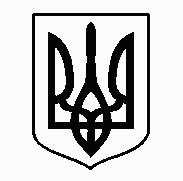 У К Р А Ї Н АЖовківська міська радаЛьвівського  району Львівської області7-ма сесія VIII-го демократичного скликанняРІШЕННЯВід 05.04.2021 р.     № 21                                                             м.ЖовкваПро прийняття в комунальну власність (на баланс) Жовківської міської ради та передачу на баланс відділу культури, молоді та спорту Жовківської міської ради закладів культури та їх майна із спільної власності територіальних громад  Жовківського району               Керуючись статтями 26, 60 Закону України  «Про місцеве самоврядування в Україні», враховуючи рішення Жовківської районної ради від 14 вересня 2020 року №18 «Про передачу майна із спільної власності територіальних громад Жовківського району Львівської області у комунальну власність (на баланс) Жовківської міської ради» із внесеними змінами, рішення сесії Жовківської міської ради від 22.09.2020 р. №6 «Про надання згоди на прийняття в комунальну власність територіальної громади Жовківської міської ради майна спільної власності територіальних громад Жовківського району», рішення сесії Жовківської районної ради від 12.11.2020 р. №18 «Про передачу повноважень засновника та функцій головного розпорядника коштів закладів та установ культури Жовківської районної ради Львівської області – Жовківській міській раді», враховуючи висновки постійних депутатських комісій з  питань комунального майна та господарства, приватизації, житлового господарства, транспорту, будівництва, благоустрою та енергозбереження (І.Мариняк), з питань охорони здоров’я, освіти, науки, культури, мови, прав національних меншин, міжнародного співробітництва, інформаційної політики, молоді, спорту, туризму та соціального захисту населення (І.Чурій), Жовківська міська радаВ И Р І Ш И Л А:1.Прийняти в комунальну власність (на баланс) Жовківської міської ради із спільної власності територіальних громад  Жовківського району майно, що перебувало на балансі відділу культури, молоді та спорту Жовківської РДА та передати на баланс відділу культури, молоді та спорту  Жовківської міської ради:1.1. майно Народних домів (нежитлові будівлі, основні засоби, необоротні активи, матеріальні цінності, тощо), грошові кошти згідно акту прийняття-передачі № 6 від 26.02.2021 р.(що додається):- Районний народний дім м.Жовква, Народний дім с.Сопошин,  Народний дім  с.Мокротин, Народний дім с.Стара Скварява,  Народний дім с.Нова Скварява,  Народний дім с.Фійна, Народний дім с.Крехів, Народний дім с.Глинсько, Народний дім с.Воля-Висоцька, Народний дім с.В’язова,  Народний дім с.Замочок,  Народний дім с.Любеля, Народний дім с.Кулява, Народний дім с.Деревня, Народний дім с.Туринка, Народний дім с.Блищиводи, Народний дім с.Великі Передримихи, Народний дім с.Зіболки;1.2. майно бібліотек (нежитлові будівлі, основні засоби, інші необоротні матеріальні активи, матеріальні цінності) згідно акту прийняття-передачі №6 від 26.02.2021 р.(що додається): - Централізована бібліотечна система, Центральна районна бібліотека, центральна бібліотека для дітей, Бібліотека с.Великі Передримихи, Бібліотека с.Воля-Висоцька, Бібліотека с.В’язова, Бібліотека с.Глинсько, Бібліотека с.Деревня, Бібліотека с.Замочок, Бібліотека с.Зіболки, Бібліотека с.Кулява, Бібліотека с.Крехів, Бібліотека с.Любеля, Бібліотека с.Мацошин, Бібліотека с.Мокротин, Бібліотека с.Нова Скварява, Бібліотека с.Сопошин, Бібліотека с.Стара Скварява, Бібліотека с.Туринка, Бібліотека (пункт видачі) с.Нагірці;1.3.Централізовану бухгалтерію відділу культури, молоді та спорту Жовківської РДА;1.4.Музей Отця Маркіяна Шашкевича в с.Деревня;1.5.Майно Жовківської  дитячої  школи мистецтв (нежитлову будівлю, основні засоби, необоротні активи, матеріальні цінності, тощо)  згідно акту прийняття-передачі №10 від 26.02.2021 р.(що додається).2. Прийняти в комунальну власність (на баланс) Жовківської міської ради із спільної власності територіальних громад  Жовківського району майно Жовківської районної кіновідеомережі  та передати на баланс відділу культури, молоді та спорту  Жовківської міської ради майно Жовківської районної кіновідеомережі (нежитлову будівлю, основні засоби, інші необоротні матеріальні активи) згідно акту прийняття-передачі №1 від 26.02.2021 р.(що додається).3.Затвердити акти прийняття-передачі №6 від 26.02.2021 р., №10 від 26.02.2021 р., №1 від 26.02.2021 р., зазначені у пп.1.1, 1.2, 1.5,  п.2 даного рішення.4.Створити комісію по передачі - прийманні  майна (будівель, основних засобів, необоротних активів, малоцінних та швидкозношуваних предметів тощо)  закладів культури у складі:- Вольський О.І. – Жовківський міський голова;- Марич Л.І. – начальник відділу бухгалтерського обліку та звітності, головний бухгалтер Жовківської міської ради;- Полоцька Н.В. - в.о.начальника відділу культури, молоді та спорту Жовківської міської ради;- Паламарчук В.М. – головний бухгалтер централізованої бухгалтерії  відділу культури, молоді та спорту Жовківської міської ради.5.Провести передачу – приймання майна у порядку, визначеному законодавством, про що скласти відповідні акти.6. Контроль за виконанням рішення покласти на комісію з питань комунального майна та господарства, приватизації, житлового господарства, транспорту, будівництва, благоустрою та енергозбереження (І.Мариняк).7. Рішення вступає в дію з дня підписання акту прийняття-передачі.  Міський голова                                                                             Олег ВОЛЬСЬКИЙ Акт прийняття - передачі № 6
від 26 лютого  2021 рокуВідповідно до п.1 рішення позачергової 43- ої сесії VI1- го демократичного скликання Жовківської районної ради № 18 від 14 вересня 2020 року «Про передачу майна із спільної комунальної власності територіальних громад Жовківського району Львівської області у комунальну власність ( на баланс) Жовківської міської ради»Ми комісія, зокрема сторона, що передає начальник відділу культури, молоді та спорту Жовківської РДА Калиновська О.Л., головний бухгалтер централізованої бухгалтерії відділу культури, молоді та спорту  Паламарчук В.М. передаємо, а сторона, що приймає Жовківський міський голова  Вольський О.І., начальник відділу - головний бухгалтер Марич Л.І. приймає нежитлові будівлі та матеріальні цінності, основні засоби та інші необоротні матеріальні активи.Додатки (відомості наявності матеріальних активів):Народні доми: Районний Народний дім  м. Жовква, Народний дім с. Сопошин, Нардний дім с. Мокротин, Народний дім с. Ст. Скварява,  Народний дім с. Н.Скварява, Народний дім с.Фійна, Народний дім с.Крехів ,Народний дім с. Глинсько, Народний дім с. В.Висоцька, Народний дім с.  В’язова, Народний дім с. Замочок, Народний дім с. Любеля,Народний дім с.Кулява, Народний дім с.Деревня, Народний дім с.Туринка, Народний дім с. Блищиводи, Народний дім с.В.Передримихи, Народний дім с. ЗіболкиБібліотеки:Централізована бібліотечна система, Центральна районна бібліотека, Центральна бібліотека для дітей, Бібліотека с.В.Передримихи, Бібліотека с.Воля – Висоцька, Бібліотека с. В’язова, Бібліотека с. Глинсько, Бібліотека с. Деревня, Бібліотека с. Замочок, Бібліотека с. Зіболки, Бібліотека с. Кулява, Бібліотека с. Крехів, Бібліотека с. Любеля, Бібліотека с. Мацошин, Бібліотека с. Мокротин, Бібліотека с. Нова Скварява, Бібліотека с. Сопошин, Бібліотека с. Стара Скварява, Бібліотека с.Туринка, Бібліотека (пункт видачі) с. Нагірці .       Централізована бухгалтерія відділу культури, молоді та спорту Жовківської РДАМузей Отця Маркіяна Шашкевича в с. Деревня.Здав                                                                       ПрийнявНачальник відділу культури молоді та        Жовківський міський головаспорту Жовківської РДА                                                                     Калиновська О.Л.                                                       Вольський О.І.Головний бухгалтер                                      Начальник відділу –головний бухгалтер                                    Паламарчук В.М.                                                              Марич Л.ІАкт прийняття - передачі № 1 від 26 лютого 2021 рокуВідповідно до п.1 рішення позачергової 43- ої сесії VI1- го демократичного скликання Жовківської районної ради № 18 від 14 вересня 2020 року «Про передачу майна із спільної комунальної власності територіальних громад Жовківського району Львівської області у комунальну власність ( на баланс) Жовківської міської ради»Ми комісія, зокрема сторона, що передає директор Жовківської районної кіновідеомережі Жезло Ю.В., головний бухгалтер кіновідеомережі Матіяш Н.Д. передаємо, а сторона, що приймає Жовківський міський голова Вольський О.І., начальник відділу - головний бухгалтер Марич Л.І. приймає нежитлові будівлі та матеріальні цінності, основні засоби та інші необоротні матеріальні активи.Додатки (відомості наявності матеріальних активів –Жовківськоі районної кіновідеомережі) додаються.З   Головний бухгалтер                                          Матіяш Н.Д.ПрийнявЖовківський міський голова Вольський О.І.Начальник відділу - головний бухгалтер                                               Марич Л.І.                                                  Марич Л.І.Акт прийняття - передачі № 10
від 26лютого 2021 рокуВідповідно до п.1 рішення позачергової 43- ої сесії VI1- го демократичного скликання Жовківської районної ради № 18 від 14 вересня 2020 року «Про передачу майна із спільної комунальної власності територіальних громад Жовківського району Львівської області у комунальну власність ( на баланс) Жовківської міської ради»Ми комісія, зокрема сторона, що передає директор Жовківської дитячої школи мистецтв Орищак В.І., головний бухгалтер Рудик Л.М. передаємо, а сторона, що приймає міський голова Жовківської територіальної громади Вольський О.І., начальник відділу головний бухгалтер Марич Л.І. приймає нежитлові будівлі та матеріальні цінності, основні засоби та інші необоротні матеріальні активи.Додатки (відомості наявності матеріальних активів - додаються). Л.М.Прийняв:  Міський голова Жовківської територіальної громади Вольський О.І.Начальник відділу - головний бухгалтер Марич Л.І.АКТИВКод рядкаКод рядкаНа 26.02.2021 рокуНа 26.02.2021 рокуПередав відділ культури, молоді та спорту Жовківської РДАПередав відділ культури, молоді та спорту Жовківської РДАПрийняла Жовківська міська радаПрийняла Жовківська міська рада122334455І. НЕФІНАНСОВІ АКТИВИІ. НЕФІНАНСОВІ АКТИВИІ. НЕФІНАНСОВІ АКТИВИІ. НЕФІНАНСОВІ АКТИВИІ. НЕФІНАНСОВІ АКТИВИІ. НЕФІНАНСОВІ АКТИВИІ. НЕФІНАНСОВІ АКТИВИІ. НЕФІНАНСОВІ АКТИВИІ. НЕФІНАНСОВІ АКТИВИОсновні засоби:100010001500 6041500 604-1500604-150060415006041500604первісна вартість100110015319 3635319 363-5319363-531936353193635319363знос1002100238187593818759-3818759-381875938187593818759Інвестиційна нерухомість:10101010первісна вартість10111011знос10121012Нематеріальні активи:1020102014438551443855-1443855-144385514438551443855первісна вартість1021102128877102887710-2887710-288771028877102887710накопичена амортизація1022102214438551443855-1443855-144385514438551443855Незавершені капітальні інвестиції10301030Довгострокові біологічні активи:10401040первісна вартість10411041знос10421042Запаси10501050266708266708-266708-266708266708266708Виробництво10601060Поточні біологічні активи10901090Усього за розділом І1095109532111673211167-3211167-321116732111673211167II. ФІНАНСОВІ АКТИВИДовгострокова дебіторська заборгованість11001100Довгострокові фінансові інвестиції11101110Поточна дебіторська заборгованість:за розрахунками з бюджетом11201120за розрахунками за товари, роботи, послуги11251125за наданими кредитами11301130за виданими авансами11351135за розрахунками із соціального страхування11401140за внутрішніми розрахунками11451145інша поточна дебіторська заборгованість11501150Поточні фінансові інвестиції11551155Грошові кошти та їх еквіваленти розпорядників бюджетних коштів та державних цільових фондів у:національній валюті, у тому числі в:116011601481414814-14814-148141481414814касі11611161казначействі116211621481414814-14814-148141481414814установах банків11631163іноземній валюті11651165Кошти бюджетів та інших клієнтів на:єдиному казначейському рахунку11701170рахунках в установах банків, у тому числі:11751175в національній валюті11761176іноземній валюті11771177Інші фінансові активи11801180Усього за розділом II119511951481414814-14814-148141481414814III. ВИТРАТИ МАЙБУТНІХ ПЕРІОДІВ12001200БАЛАНС    1300130032259813225981-3225981-322598132259813225981ПАСИВКод рядкаКод рядкаНа 26.02.2021 рокуНа 26.02.2021 рокуПередав відділ культури,молоді та спорту Жовківської РДАПередав відділ культури,молоді та спорту Жовківської РДАПрийняла Жовківська міська радаПрийняла Жовківська міська рада	122334455І. ВЛАСНИЙ КАПІТАЛ ТА ФІНАНСОВИЙ РЕЗУЛЬТАТІ. ВЛАСНИЙ КАПІТАЛ ТА ФІНАНСОВИЙ РЕЗУЛЬТАТІ. ВЛАСНИЙ КАПІТАЛ ТА ФІНАНСОВИЙ РЕЗУЛЬТАТІ. ВЛАСНИЙ КАПІТАЛ ТА ФІНАНСОВИЙ РЕЗУЛЬТАТІ. ВЛАСНИЙ КАПІТАЛ ТА ФІНАНСОВИЙ РЕЗУЛЬТАТІ. ВЛАСНИЙ КАПІТАЛ ТА ФІНАНСОВИЙ РЕЗУЛЬТАТІ. ВЛАСНИЙ КАПІТАЛ ТА ФІНАНСОВИЙ РЕЗУЛЬТАТІ. ВЛАСНИЙ КАПІТАЛ ТА ФІНАНСОВИЙ РЕЗУЛЬТАТІ. ВЛАСНИЙ КАПІТАЛ ТА ФІНАНСОВИЙ РЕЗУЛЬТАТІ. ВЛАСНИЙ КАПІТАЛ ТА ФІНАНСОВИЙ РЕЗУЛЬТАТВнесений капіталВнесений капітал1400140082070738207073-8207073-820707382070738207073Капітал у дооцінкахКапітал у дооцінках14101410Фінансовий результатФінансовий результат14201420-4981092-498109249810924981092-4981092-4981092Капітал у підприємствахКапітал у підприємствах14301430РезервиРезерви14401440Цільове фінансуванняЦільове фінансування14501450Усього за розділом ІУсього за розділом І1495149532259813225981-3225981-322598132259813225981II. ЗОБОВ'ЯЗАННЯII. ЗОБОВ'ЯЗАННЯII. ЗОБОВ'ЯЗАННЯII. ЗОБОВ'ЯЗАННЯII. ЗОБОВ'ЯЗАННЯII. ЗОБОВ'ЯЗАННЯII. ЗОБОВ'ЯЗАННЯII. ЗОБОВ'ЯЗАННЯII. ЗОБОВ'ЯЗАННЯII. ЗОБОВ'ЯЗАННЯДовгострокові зобов’язання:Довгострокові зобов’язання:за цінними паперамиза цінними паперами15001500за кредитамиза кредитами15101510інші довгострокові зобов’язанняінші довгострокові зобов’язання15201520Поточна заборгованість за довгостроковими зобов’язаннямиПоточна заборгованість за довгостроковими зобов’язаннями15301530Поточні зобов’язання:Поточні зобов’язання:за платежами до бюджетуза платежами до бюджету15401540за розрахунками за товари, роботи, послугиза розрахунками за товари, роботи, послуги15451545за кредитамиза кредитами15501550за одержаними авансамиза одержаними авансами15551555за розрахунками з оплати праціза розрахунками з оплати праці15601560за розрахунками із соціального страхуванняза розрахунками із соціального страхування15651565за внутрішніми розрахункамиза внутрішніми розрахунками15701570інші поточні зобов’язанняінші поточні зобов’язання15751575Усього за розділом IIУсього за розділом II15951595III. ЗАБЕЗПЕЧЕННЯIII. ЗАБЕЗПЕЧЕННЯ16001600IV. ДОХОДИ МАЙБУТНІХ ПЕРІОДІВIV. ДОХОДИ МАЙБУТНІХ ПЕРІОДІВ17001700БАЛАНСБАЛАНС1800180032259813225981-3225981-322598132259813225981АКТИВКод рядкаНа 26.02.2021 рокуПередала Жовківська кіновідеомережаПрийняла Жовківська міська рада12345І. НЕФІНАНСОВІ АКТИВИІ. НЕФІНАНСОВІ АКТИВИІ. НЕФІНАНСОВІ АКТИВИІ. НЕФІНАНСОВІ АКТИВИІ. НЕФІНАНСОВІ АКТИВИОсновні засоби:100048452,50-48452,5048452,50первісна вартість1001413700,00-413700,00413700,00знос1002365247,50-365247,50365247,50Інвестиційна нерухомість:1010первісна вартість1011знос1012Нематеріальні активи:1020первісна вартість1021накопичена амортизація1022Незавершені капітальні інвестиції1030Довгострокові біологічні активи:1040первісна вартість1041знос1042Запаси10504077,88-4077,884077,88Виробництво1060Поточні біологічні активи1090Усього за розділом І109552530,38-52530,3852530,38II. ФІНАНСОВІ АКТИВИДовгострокова дебіторська заборгованість1100Довгострокові фінансові інвестиції1110Поточна дебіторська заборгованість:за розрахунками з бюджетом1120за розрахунками за товари, роботи, послуги1125за наданими кредитамиИЗОза виданими авансами1135за розрахунками із соціального страхування1140за внутрішніми розрахунками1145інша поточна дебіторська заборгованість1150Поточні фінансові інвестиції1155Грошові кошти та їх еквіваленти розпорядників бюджетних коштів та державних цільових фондів у:національній валюті, у тому числі в:1160касі1161казначействі1162установах банків1163іноземній валюті1165Кошти бюджетів та інших клієнтів на:єдиному казначейському рахунку1170рахунках в установах банків, у тому числі:1175в національній валюті1176іноземній валюті1177Інші фінансові активи1180Усього за розділом II1195III. ВИТРАТИ МАЙБУТНІХ ПЕРІОДІВ1200БАЛАНС130052530,38-52530,3852530,38ПАСИВКод рядкаНа 26.02.2021 рокуПередала Жовківська кіновідеомережаПрийняла Жовківська міська рада1	12345І. ВЛАСНИЙ КАПІТАЛ ТА ФІНАНСОВИЙ РЕЗУЛЬТАТІ. ВЛАСНИЙ КАПІТАЛ ТА ФІНАНСОВИЙ РЕЗУЛЬТАТІ. ВЛАСНИЙ КАПІТАЛ ТА ФІНАНСОВИЙ РЕЗУЛЬТАТІ. ВЛАСНИЙ КАПІТАЛ ТА ФІНАНСОВИЙ РЕЗУЛЬТАТІ. ВЛАСНИЙ КАПІТАЛ ТА ФІНАНСОВИЙ РЕЗУЛЬТАТВнесений капітал1400413700-413700413700Капітал у дооцінках1410Фінансовий результат1420-361169,62361169,62-361169,62Капітал у підприємствах1430Резерви1440Цільове фінансування1450Усього за розділом І149552530,38-52530,3852530,38II. ЗОБОВ'ЯЗАННЯII. ЗОБОВ'ЯЗАННЯII. ЗОБОВ'ЯЗАННЯII. ЗОБОВ'ЯЗАННЯII. ЗОБОВ'ЯЗАННЯДовгострокові зобов’язання:за цінними паперами1500за кредитами1510інші довгострокові зобов’язання1520Поточна заборгованість за довгостроковими зобов’язаннями1530Поточні зобов’язання:за платежами до бюджету1540за розрахунками за товари, роботи, послуги1545за кредитами1550за одержаними авансами1555за розрахунками з оплати праці1560за розрахунками із соціального страхування1565за внутрішніми розрахунками1570інші поточні зобов’язання1575Усього за розділом II1595III. ЗАБЕЗПЕЧЕННЯ1600IV. ДОХОДИ МАЙБУТНІХ ПЕРІОДІВ1700БАЛАНС180052530,38-52530,3852530,38АКТИВКод рядкаНа 26.02.2021 рокуПередав Жовківська ДШМПрийняла Жовківська міська рада12345І. НЕФІНАНСОВІ АКТИВИІ. НЕФІНАНСОВІ АКТИВИІ. НЕФІНАНСОВІ АКТИВИІ. НЕФІНАНСОВІ АКТИВИІ. НЕФІНАНСОВІ АКТИВИОсновні засоби:1000772277-772277772277первісна вартість10011716496-17164961716496знос1002944219-944219944219Інвестиційна нерухомість:1010первісна вартість1011знос1012Нематеріальні активи:1020первісна вартість1021накопичена амортизація1022Незавершені капітальні інвестиції1030Довгострокові біологічні активи:1040первісна вартість1041знос1042Запаси105026007-2600726007Виробництво1060Поточні біологічні активи1090Усього за розділом І1095798284-798284798284II. ФІНАНСОВІ АКТИВИДовгострокова дебіторська заборгованість1100Довгострокові фінансові інвестиції1110Поточна дебіторська заборгованість:за розрахунками з бюджетом1120за розрахунками за товари, роботи, послуги1125за наданими кредитамиИЗОза виданими авансами1135за розрахунками із соціального страхування1140за внутрішніми розрахунками1145інша поточна дебіторська заборгованість1150Поточні фінансові інвестиції1155Грошові кошти та їх еквіваленти розпорядників бюджетних коштів та державних цільових фондів у:національній валюті, у тому числі в:1160179365-179365179365касі1161казначействі1162179365-179365179365установах банків1163іноземній валюті1165Кошти бюджетів та інших клієнтів на:єдиному казначейському рахунку1170рахунках в установах банків, у тому числі:1175в національній валюті1176іноземній валюті1177Інші фінансові активи1180Усього за розділом II1195179365-179365179365III. ВИТРАТИ МАЙБУТНІХ ПЕРІОДІВ1200БАЛАНС1300977649-977649977649ПАСИВКод рядкаНа 26.02.2021 рокуПередав Жовківська ДШМПрийняла Жовківська міська рада1	12345І. ВЛАСНИЙ КАПІТАЛ ТА ФІНАНСОВИЙ РЕЗУЛЬТАТІ. ВЛАСНИЙ КАПІТАЛ ТА ФІНАНСОВИЙ РЕЗУЛЬТАТІ. ВЛАСНИЙ КАПІТАЛ ТА ФІНАНСОВИЙ РЕЗУЛЬТАТІ. ВЛАСНИЙ КАПІТАЛ ТА ФІНАНСОВИЙ РЕЗУЛЬТАТІ. ВЛАСНИЙ КАПІТАЛ ТА ФІНАНСОВИЙ РЕЗУЛЬТАТВнесений капітал14001716496-17164961716496Капітал у дооцінках1410Фінансовий результат1420-738847738847-738847Капітал у підприємствах1430Резерви1440Цільове фінансування1450Усього за розділом І1495977649-977649977649II. ЗОБОВ'ЯЗАННЯII. ЗОБОВ'ЯЗАННЯII. ЗОБОВ'ЯЗАННЯII. ЗОБОВ'ЯЗАННЯII. ЗОБОВ'ЯЗАННЯДовгострокові зобов’язання:за цінними паперами1500за кредитами1510інші довгострокові зобов’язання1520Поточна заборгованість за довгостроковими зобов’язаннями1530Поточні зобов’язання:за платежами до бюджету1540за розрахунками за товари, роботи, послуги1545за кредитами1550за одержаними авансами1555за розрахунками з оплати праці1560за розрахунками із соціального страхування1565за внутрішніми розрахунками1570інші поточні зобов’язання1575Усього за розділом II1595III. ЗАБЕЗПЕЧЕННЯ1600IV. ДОХОДИ МАЙБУТНІХ ПЕРІОДІВ1700БАЛАНС1800977649-977649977649